Ticker timers and SpeedUse the diagram of the three ticker tapes to answer the following questions 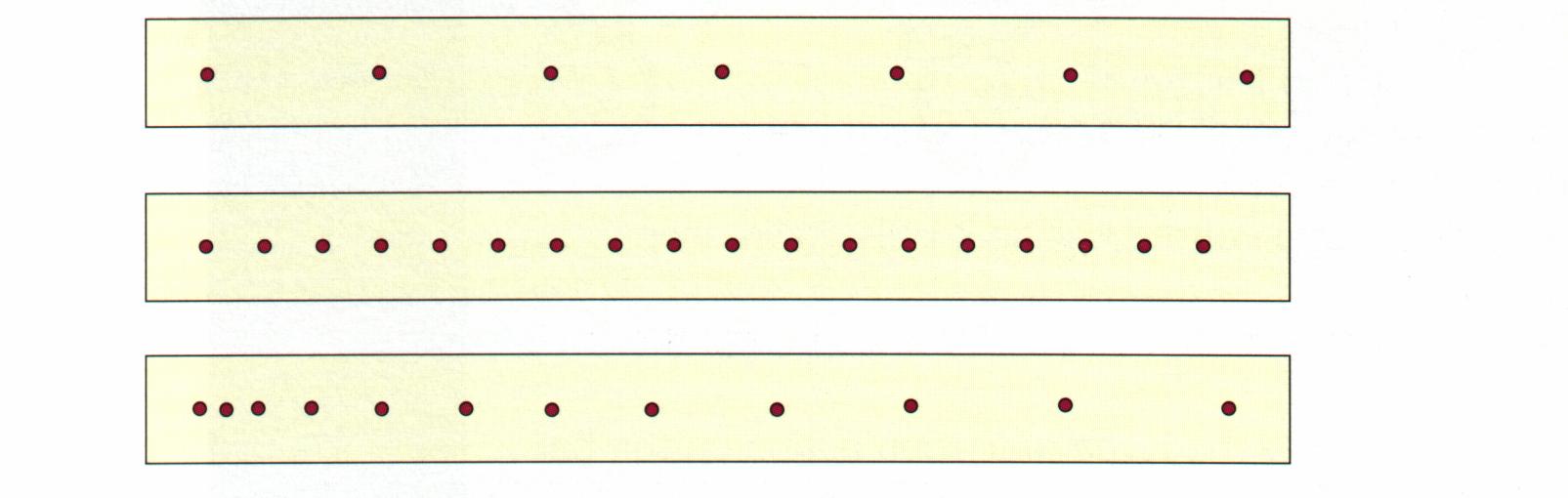 Which tape shows a different type of motion from the other two?Which tapes were attached to an object that was travelling at constant speed?Which tape was attached to an object that was travelling the fastest?The following diagram shows the pattern of dots left on the ticker tape attached to a moving object. 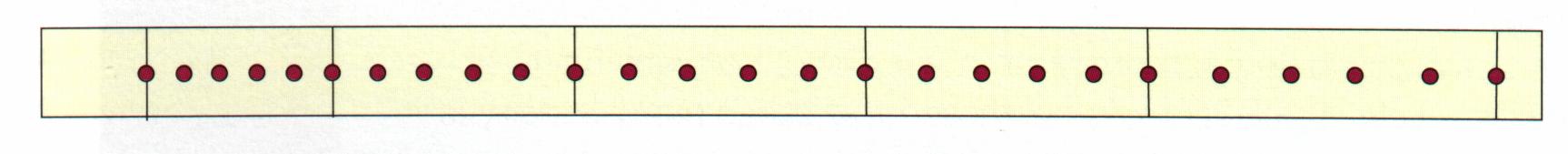 What does the pattern of dots indicate about the object’s motion?What was the time from when the first dot was made to when the last dot was made?How far did the object travel between the first dot and the last dot?What was the object’s average speed between making the first dot and the last dot?